                                              ПОСТАНОВЛЕНИЕ                                 проект                                  Главы муниципального образования«Натырбовское сельское поселение»«    » апреля  2022 г.                                              №   .                                              с.НатырбовоО создании штаба оповещенияи пункта сбора муниципального образования для оповещения, сбора и отправки граждан, подлежащих призыву на военную службу по мобилизации и поставщиков техникиВ соответствии с Федеральным законом от 31 мая . № 61-ФЗ «Об обороне», Федеральным законом от 26 февраля . № 31-ФЗ «О мобилизационной подготовке и мобилизации в РФ», постановлением Правительства Российской Федерации от 30 декабря . № 852 "Положением о призыве на военную службу по мобилизации граждан, приписанных к воинским частям (предназначенных в специальные формирования) для прохождения военной службы на воинских должностях, предусмотренных штатами военного времени, или направления их для работы на должностях гражданского персонала Вооруженных Сил Российской Федерации, других войск, воинских формирований, органов и специальных формирований", Указом Президента Российской Федерации от 7 декабря . № 1609 «Положением о военных комиссариатах», руководствуясь  Уставом муниципального образования «Натырбовское сельское поселение», в целях гарантированного и полного оповещения, сбора и отправки мобилизационных ресурсов на пункт предварительного сбора военного комиссариата Гиагинского и Кошехабльского районов Республики Адыгея:1. Создать на базе администрации муниципального образования «Натырбовское сельское поселение» штаб оповещения и пункт сбора муниципального образования для оповещения, сбора и отправки граждан и техники, подлежащих призыву на военную службу по мобилизации и поставщиков техники (далее - ШО и ПСМО) в составе:Группа управленияНачальник ШО и ПСМО – глава администрации – Касицына Наталья Владимировна.Заместитель начальника ШО и ПСМО – Морозова Елена Викторовна.Комендант – Ступенко Николай НиколаевичФельдшер – Афашагова Валентина ВасильевнаТехнический работник – Шеверденко Ирина НиколаевнаМеста размещения группы  в соответствии со схемой размещения ШО и ПСМО. Отделение оповещения:Начальник отделения – Трохимчук Елена Николаевна;Помощник начальника отделения по анализу результатов оповещения – Какаулина Евгения Александровна;Технический работник №1 – Захарова Лилия Александровна;Посыльные  – 13  человек согласно списка (Приложение №1) Ответственность за доставление на пункт сбора граждан, пребывающих в запасе (далее – граждан), уклоняющихся от призыва на военную службу возложить на участкового инспектора.Места размещения отделения в соответствии со схемой размещения ШО и ПСМО.Отделение явки:Начальник отделения – Репухова Наталья Викторовна;Помощник начальника отделения по встрече – Мишхожева Елена Валерьевна;Технический работник №1 – Мишхожева Наталья Михайловна;Места размещения отделения в соответствии со схемой размещения ШО и ПСМО.Отделение формирования и отправок команд:Начальник отделения – Молчанов Андрей ВладимировичТехнический работник №1 – Мамишев Эдуард АслановичСопровождающие команд – 3  человека согласно списка (Приложение №2)Машинистка (оператор ПЭВМ) – Козенко Денис АлександровичМеста размещения отделения в соответствии со схемой размещения ШО и ПСМО.Группа розыска:Начальник группы розыска не оповещённых граждан – Селезнев Алексей Александрович.Заместитель начальника группы розыска – Анзароков Амир Зулимович.Посыльные  – 3 человека согласно списка (Приложение №1) Ответственность за доставление на пункт сбора граждан, пребывающих в запасе (далее – граждан), уклоняющихся от призыва на военную службу возложить на участкового инспектора.Место размещения группы в соответствии со схемой размещения ШО и ПСМО.2. Утвердить обязанности должностных лиц администрации ШО и ПСМО.3. Готовность ШО и ПСМО к работе Ч+3.00, после получения сигнала (распоряжения).4. В целях обеспечения бесперебойной работы ШО и ПСМО руководителям организаций, расположенных на территории сельского поселения в течение часа выделить работников согласно расчёта (Приложение №2).5. Доставку на удалённые маршруты посыльных и отправку военнообязанных на пункт предварительного сбора военного комиссариата г. Азов и Азовскому району с ШО и ПС МО производить на специально выделенном автотранспорте, выделяемого по постановлению администрации Кошехабльского района согласно расчёта (Приложение №3).6. Разработку и уточнение документов ШО и ПС МО осуществить во взаимодействии с военным комиссариатом Гиагинского и Кошехабльского районов Республики Адыгея.7. Ответственность за разработку, уточнение, хранение документов ШО и ПСМО возложить на специалиста ВУС администрации Трохимчук Елену Николаевну.8. Специалисту ВУС администрации Трохимчук Елене Николаевне - получить в отделе мобилизационной подготовки администрации «Натырбовское сельское поселение» ордера на право занятия зданий и территорий ШО и ПСМО;9. Учебные занятия с практическим развёртыванием ШО и ПСМО проводить не реже двух раз в год.10. Контроль за выполнением настоящего постановления возлагаю на себя. 11. Постановление довести до исполнителей под роспись в части  их касающейся.       12. Постановление Главы администрации МО «Натырбовское сельское поселение»  от 3 апреля  2019 г. № 11  «Об обеспечении проведения мобилизации людских и транспортных ресурсов на территории МО «Натырбовское сельское поселение» считать утратившим силу.        13. Настоящее Постановление  обнародовать на информационном стенде в администрации  поселения  и разместить  на  официальном сайте администрации в сети  Интернет  по адресу: //adm-natyrbovo.ru//         14. Постановление вступает в силу со дня его обнародования.Глава администрацииМО «Натырбовское  сельское поселение»                                Н.В. Касицына  Приложение №1к постановлению ГлавыадминистрацииМО «Натырбовское с/п»№ _____ от   _____________                                                         СПИСОК      граждан, назначенных посыльными штаба оповещения и пункта сбора          муниципального образования «Натырбовское сельское поселение»Глава администрацииМО «Натырбовское с/п»                                                            Н.В. Касицына  Приложение №2к постановлению ГлавыадминистрацииМО «Натырбовское с/п»                                                                                                                  № _____ от   ____________                                                                      РАСЧЕТ  выделения работников из организаций, расположенных на территории муниципального образования «Натырбовское сельское поселение»в состав штаба оповещения и пункта сбора Глава  администрацииМО «Натырбовское сельское поселение»                                                         Н.В. Касицына  Приложение №3к постановлению ГлавыадминистрацииМО «Натырбовское с/п»№ _____ от   _____________РАСЧЕТ  выделения транспортных средств организациямимуниципального образования «Натырбовское сельское поселение»для работы штаба оповещения и пункта сбораГлава администрации МО«Натырбовского сельского поселения»                                      Н.В. КасицынаУРЫСЫЕ ФЕДЕРАЦИЕАДЫГЭ РЕСПУБЛИКМУНИЦИПАЛЬНЭ  ГЪЭПСЫКIЭ ЗИIЭ «НАТЫРБЫЕ  КЪОДЖЭ ПСЭУПI»385434 с. Натырбово,ул. Советская № 52тел./факс 8 (87770) 9-76-69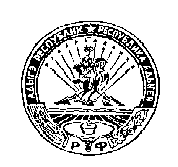 РОССИЙСКАЯ ФЕДЕРАЦИЯРЕСПУБЛИКА АДЫГЕЯМУНИЦИПАЛЬНОЕ ОБРАЗОВАНИЕ«НАТЫРБОВСКОЕ СЕЛЬСКОЕ ПОСЕЛЕНИЕ»385434 с. Натырбово, ул. Советская № 52тел./факс 8 (87770) 9-76-69№п/пФамилия, имя, отчествоГод рождения          №маршрутаАдрес места жительстваМестоработы1         Яковенко          Светлана       Владимировна1988г.№1 с.Натырбово ул.Чапаева 77«Почта России»    почтальон2     Галагуцкая           Ирина        Викторовна1972г.№4 с. Натырбово ул. Кирова 43а Депутат МО« Натырбовское сельское поселение»3         Симоненко  Любовь Паловна1985г.№5с. Натырбовоул. Колхозная 28  Депутат МО« Натырбовское сельское поселение»4       КондратенкоСветлана Федоровна1976г.№6х.К-Кужорский,ул. Степная 33МБОУООШ №12,дворник5    Козарезова Венера Дешдемировна1981г.№5х.К-Кужорский,ул. Пушкина 9ЗаведущаяМБДОУД/с № 9х.К-Кужорский6      Проскурина      Олеся Сергеевна1982г.№6х.К-Кужорский,ул. Чапаева 3 аМБДОУД/с № 9х.К-КужорскийКухрабочая7         Девяткина  Галина Владимировна1984г.№3с. Натырбово  ул.Садовая 71КСЦОНСоциальный работник8    Злобнова       Ирина Шоровна1971г.№4с. Натырбово  ул.Пушкина 31КСЦОНСоциальный работник9Чаплыгина      Елена Иосифовна1981г.№3с. Натырбово  ул.Кирова 67КСЦОНСоциальный работник10    Пройдисвет  Наталья Владимировна1976г.№1с. Натырбово  ул.Степная 32КСЦОНСоциальный работник11           Шикунова     Ольга Николаевна1986г.№4, №3 с. Натырбово  ул.Кирова 75КСЦОНСоциальный работник12 Агрикова  Наталья Сергеевна1983г.№2с. Натырбово ул.Красноармейская 30МБОУ СОШ № 813Хмелева Анастасия Сергеевна1989г.№2с. Натырбово  ул.Красная 82МБОУ СОШ № 814           Бердникова      Жанна Юрьевна    1973г.№3, №4 с. Натырбово ул. Мира 28Делопроиз-водительМБДОУ Д/с №1415           Мищенко            Светлана       Александровна1975г.№1, №2с. Натырбово ул. Ворошилова 45ВоспитательМБДОУД/с №1416          Шовгенова  Татьяна  Анатольевна1975г.№5, №6с. Натырбовоул.Красно-армейская 24ТехсужащаяАМО «Натырбовское с/п»№п/пНаименование организации,Ф.И.О. Выделяемых работниковКоличество выделяемых работниковВ какие подразделения штаба предназначаются работникиПримечание1МБОУ СОШ №8:7Отделение оповещенияАгрикова Наталья СергеевнапосыльныйТитеева Ирина АлександровнарезервХмелева Анастасия СергеевнапосыльныйТрофименко Наталья  АнатольевнарезервОтделение формирования и отправки командМамишев Эдуард АслановичТехнический работникКозенко Денис АлександровичОператор ЭВМ2МБОУ ООШ №12:4Отделение оповещенияМамишева Мариетта ГисовнарезервКондратенко Светлана ФедоровнапосыльныйВарданян Мариа АраикирезервСимоненко Любовь Паловнапосыльный3МБДОУ Д/С №14:4Отделение формирования и отправки командСерова Светлана ВасильевнаСопровождающийРадченко Людмила ГригорьевнаРезерв сопровождающегоГруппа розыскаБердникова  Жанна Юрьевна    посыльныйМищенко Светлана  Александровнапосыльный4МБДОУ Д/С №9:4Отделение оповещенияКозарезова  Венера ДешдемировнапосыльныйКириленко Наталья ВикторовнаРезерв посыльногоПроскурина Олеся СергеевнапосыльныйБергард Оксана ЕвгеньевнаРезерв посыльного5МЛПУ амбулатория:1Афашагова Валентина ВасильевнаВрач (фельдшер)6КСЦОН:11Отделение оповещенияДевяткина Галина ВладимировнапосыльныйКрапивка Вера ВикторовнаРезерв посыльногоЗлобнова Ирина ШоровнапосыльныйФомичева Татьяна ИвановнаРезерв посыльногоЧаплыгина Елена ИосифовнапосыльныйШвекова Евгения СергеевнаРезерв посыльногоПройдисвет Наталья ВладимировнапосыльныйРясненко Ольга АлександровнаРезерв посыльногоШикунова Ольга НиколаевнапосыльныйГолодная Татьяна ПетровнаРезерв посыльногоОтделение явкиМишхожева Елена ВалерьевнаПомощник начальника по встречи7Натырбовский дом-интернатдля престарелых и инвалидов:2Отделение формирования и отправки командМеретукова  Асият КадербечевнаСопровождающийСтупенко  Татьяна ИвановнаРезерв сопровождающего8ДК:1Отделение формирования и отправки командОлейникова Зинаида ВалентиновнаСопровождающийНатырбовская библиотека1Отделение формирования и отправки командПяткова Наталья НиколаевнаРезерв сопровождающегоИТОГО:35№п/пНаименование организацииТип и марка транспортного средстваКол-во выделяемого транспортаВремяприбытия1Администрация МО «Натырбовское с/п»ВАЗ3210531Ч+2.002Врачебная амбулаторияУАЗ-39091Ч+2.003Руководитель «Натырбовская ДШИ»Лада Гранта1Ч+2.004Оператор котельной МБОУ СОШ №8Лада Приора1Ч+2.005УчительМБОУ СОШ №8ВАЗ 21101Ч+2.006Заведующий хозяйствомМБОУ СОШ №8ВАЗ 21101Ч+2.007МБОУ СОШ №8Газ А67R 421Ч+2.008МБОУ СОШ №12Газ 3221321Ч+2.009ИП «Хмелева»Тайота Авентус1Ч+2.0010ИП «Бердников» Глава КФХНиссан Кашкай1Ч+2.0012ИП «Фильченко»Тайота1Ч+2.0013ИП «Мелькин»ВАЗ210531Ч+2.00